HEALTH SCIENCES INSTITUTE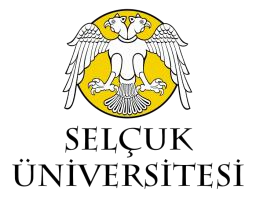 DEPARTMENT OF …………………………………………….STUDENT QUOTA NOTICE FORMTitel, Name and SurnameInst. Registry No.Number of Consultancies AvailableNumber of Consultancies AvailableNumber of Consultancies AvailableRequested ConsultancyRequested ConsultancyRequested ConsultancyTitel, Name and SurnameInst. Registry No.DRMANon-Thesis Master's DegreeDRMANon-Thesis Master's Degree1. 2. 3. 4. 5. 6. 7. 8. Total Number of Students in Your DepartmentTotal Number of Students in Your DepartmentTotal Number of Students in Your DepartmentTotal Number of Students in Your DepartmentTotal Number of Students in Your DepartmentTotal Number of Students in Your DepartmentTotal Number of Students in Your DepartmentTotal Number of Students in Your DepartmentTotal Number of Students in Your DepartmentMaster’s DegreeT.R.Foreign NationalsDoctorateT.R.Foreign NationalsNon-Thesis Master's DegreeT.R.Foreign NationalsTotal Number of Students in Our Department During Academic Semester of 20… / 20… for the Term of   Total Number of Students in Our Department During Academic Semester of 20… / 20… for the Term of   Total Number of Students in Our Department During Academic Semester of 20… / 20… for the Term of   Total Number of Students in Our Department During Academic Semester of 20… / 20… for the Term of   Total Number of Students in Our Department During Academic Semester of 20… / 20… for the Term of   Total Number of Students in Our Department During Academic Semester of 20… / 20… for the Term of   Total Number of Students in Our Department During Academic Semester of 20… / 20… for the Term of   Total Number of Students in Our Department During Academic Semester of 20… / 20… for the Term of   Doctorate ProgramDoctorate ProgramDoctorate ProgramGraduate ProgramGraduate ProgramGraduate ProgramNon-Thesis Master ProgramNon-Thesis Master ProgramT.R.Foreign NationalsHorizontal TransitionT.R.Foreign NationalsHorizontal TransitionT.R.Foreign NationalsPlease inform us about the conditions, if any, to be sought in the student to be admitted.Please inform us about the conditions, if any, to be sought in the student to be admitted.DoctorateDoctorate (Foreign Nationals)Master’s Degree Master’s Degree (Foreign Nationals)Non-Thesis Master Program Important Note: There should not be more than one (different) requirement for a program belonging to a department. !!!Important Note: There should not be more than one (different) requirement for a program belonging to a department. !!!                                                          Department Board Decision Dated ……/……/20….                                                          Department Board Decision Dated ……/……/20….                                                          Department Board Decision Dated ……/……/20….                                                          Department Board Decision Dated ……/……/20….Title, Name and SurnameSignatureTitle, Name and SurnameSignature1.7.2.8.3.9.4.10.5.11.6.12.